Họ và tên: ………………………………………………Lớp:…….2. Kiểm tra đọc hiểu(3 điểm).Đọc thầm và trả lời câu hỏi                                                                       Cô bé chổi rơm   Cô bé chổi rơm có chiếc váy vàng óng, không ai đẹp bằng. Áo của cô cũng bằng rơm thóc nếp vàng tươi, được tết xoăn lại, cuốn từng vòng quanh người, trông như áo len vậy. Tuy bé nhưng chổi rơm rất được việc. Ngày hai lần, cô bé quét nhà. Quét nhà xong, cô được treo lên chiếc đinh sau cánh cửa. Thế rồi cô bé nằm yên, chìm vào giấc ngủ ngon lành.(Theo  Vũ Duy Thông)      Khoanh tròn vào đáp án đúng  Câu 1: Cô bé chổi rơm có chiếc váy màu gì? (1 điểm)đen                 B. vàng óng               C. hồng                D. xanhCâu 2: Áo của cô bé chổi rơm được làm bằng gì? (1 điểm)Chiếc váy màu vàng óng.Chiếc đinh sau cánh cửa.C. Rơm thóc nếp vàng tươi.D. Áo len của bé.Câu 3:  Tuy bé nhưng chổi rơm lại như thế nào?Chổi rơm rất được việc.Chổi rơm rất lười biếng.C. Chổi rơm rất tham lam.D. Chổi rơm rất nghịch ngợm.Câu 4: Viết một câu về chổi rơm:………………………………………………………………………………………MA TRẬN NỘI DUNG KIẾN THỨC ĐỌC VÀ ĐỌC HIỂUMÔN TIẾNG VIỆT CUỐI HỌC KỲ 1 – KHỐI IHọ và tên: ………………………………………………Lớp:…….II. Kiểm tra viết   (10 điểm)1.Chính tả: (6 điểm) GV đọc bài sau cho HS chép ( Thời gian viết đoạn văn khoảng 15 phút)Sông HươngSông Hương là một bức tranh khổ dài mà mỗi đoạn, mỗi khúc đều có vẻ đẹp riêng của nó. Bao trùm lên cả bức tranh đó là một màu xanh có nhiều sắc độ đậm nhạt khác nhau.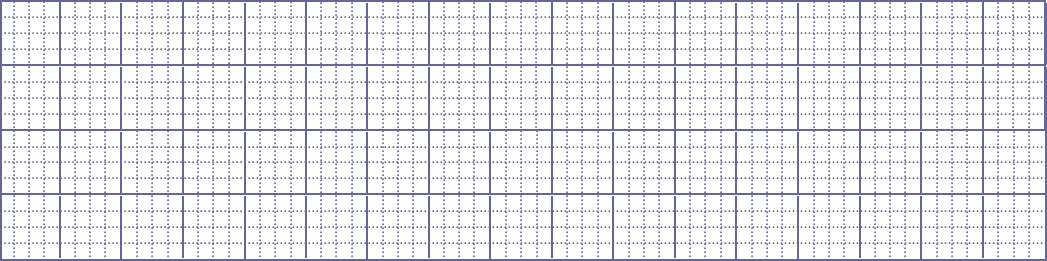 2. Bài tập (4 điểm) : Câu 1: 1đ -Điền g hay gh ?   ….ửi  thư                     	……i chép-Điền im hay iêm ?trái t……..		t…… thuốcCâu 2:   Điền v hay r vào chỗ chấm  (1đ)Sân trường của cháu…ui quá đi thôi!Những trò chơi đẹp…ộn …ang tiếng cười.Câu 3: Nối ô chữ ở cột A với ô chữ ở cột B cho phù hợp: (1đ)Câu 4: Viết  2 từ chứa tiếng có vần iêu: 1đ……………………………………………………………………………………………………………………………………………………………………………....PHÒNG GD&ĐT …..    TRƯỜNG TH …..BÀI KIỂM TRA CUỐI HỌC KÌ II - LỚP 1    NĂM HỌC 2021- 2022MÔN: TIẾNG VIỆT( ĐỌC- HIỂU)                                                                                                                       Thời gian làm bài: 40 phútĐIỂMNHẬN XÉT CỦA GIÁO VIÊNMạch KT-KNSố câu, câu số, số điểmMức 1Mức 1Mức 2Mức 2Mức 3Mức 3TổngTỔNGĐọc hiểu.
Số câu2 TN1TN1TL4Đọc hiểu.
 Câu sốCâu 1,2Câu 3Câu 4Đọc hiểu.
Số điểm2114Kiến thức: Nắm được quy tắc chính tả; Đọc, hiểu, nối tạo thành câu. Biết viết tên các con vật.Số câu2TN1TN1TLKiến thức: Nắm được quy tắc chính tả; Đọc, hiểu, nối tạo thành câu. Biết viết tên các con vật.Số điểm2114PHÒNG GD&ĐT DẦU TIẾNG      TRƯỜNG TH MINH TÂNBÀI KIỂM TRA CUỐI HỌC KÌ II - LỚP 1    NĂM HỌC 2021- 2022MÔN: TIẾNG VIỆT( VIẾT)                                                                                                                        Thời gian làm bài: 40 phútĐIỂMNHẬN XÉT CỦA GIÁO VIÊNABĐàn gà nhả tơ.Mùa hè, ve kêutha thẩn gần chân mẹCon tằm chăm chú nhìn mẹ. Bé  râm ran.